PENNSYLVANIAPUBLIC UTILITY COMMISSIONHarrisburg, PA 17120							Public Meeting held December 19, 2019Commissioners Present:Gladys Brown Dutrieuille, ChairmanDavid W. Sweet, Vice ChairmanAndrew G. PlaceJohn F. Coleman, Jr.Ralph V. YanoraLetter/Petition for Approval of a Representative			M-00031715F0004to the Advisory Board of the Metropolitan Edison					
Company/Pennsylvania Electric Company 
Sustainable Energy FundORDERBY THE COMMISSION:		Before the Commission is a Letter/Petition of the Metropolitan Edison Company/Pennsylvania Electric Company Sustainable Energy Fund (Met Ed/Penelec SEF), dated August 23, 2019, for approval of a representative to the Advisory Board.  On September 23, 1998, at Docket Nos. R-00974008 and R-00974009, the Commission approved Joint Petitions for Full Settlement of the restructuring proceedings filed by Metropolitan Edison Company and the Pennsylvania Electric Company pursuant to the requirements of the Electricity Generation Customer Choice and Competition Act, 66 Pa. C.S. §§2801-2812.  Among the provisions of the approved settlement was the establishment of a Sustainable Energy Fund to promote (1) the development and use of renewable energy and clean energy technologies, (2) energy conservation and efficiency, and (3) renewable business initiatives and projects that improve the environment in the companies’ service territories.  On June 4, 1999, the Commission approved the Advisory Board.  On January 27, 2000, the Commission approved the by-laws for the Metropolitan Met Ed/Penelec SEF.  The approval of the by-laws allowed the fund to begin operations to promote the development of and use of renewable and clean energy technologies in Pennsylvania. 	The Advisory Board of the Met Ed/Penelec SEF voted on August 12, 2019, approving the nomination of David E. Vollero to the Board.  Mr. Vollero is Executive Director of the York County Solid Waste and Refuse Authority (YCSWRA) and will be the independent power producer representative to the Advisory Board.  The Met Ed/Penelec Sustainable Energy Fund requests that the Commission approve the appointment of Mr. Vollero. 	David Vollero is Executive Director of the YCSWRA, a position he has held since July of 2008.  Prior to his current position, Mr. Vollero held other positions at YCSWRA since 1988 and was employed by the Pennsylvania Department of Environmental Protection from 1985 to 1988.  Mr. Vollero has a Master of Science, Environmental Management degree from the University of London (External Program) and a Bachelor of Science, Environmental Resource Management degree from Pennsylvania State University.  He is a resident of Lewisberry, Pennsylvania.	In keeping with the intent of the Pennsylvania Sustainable Energy Board Best Practices on Nominations of New Directors, the Met Ed/Penelec Sustainable Energy Fund sent out notice of the Board vacancy and put notice of Board vacancy on their respective websites. 	Based on a review of all relevant information, we find this nominee to be well qualified to serve on the Advisory Board of the Met Ed/Penelec SEF; THEREFORE, IT IS ORDERED:1.	That the nomination of David E. Vollero to the Advisory Board for the Metropolitan Edison Company/Pennsylvania Electric Company Sustainable Energy Fund is hereby approved.2. 	That a copy of this Order be served on David E. Vollero, the Metropolitan Edison Company/Pennsylvania Electric Company Sustainable Energy Fund, the Office of Consumer Advocate and the Office of Small Business Advocate.3.	That this proceeding at M-00031715F0004 be closed.BY THE COMMISSION,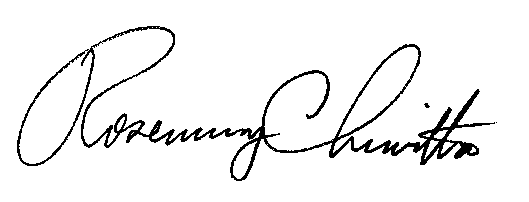 Rosemary Chiavetta                                                   	SecretaryORDER ADOPTED:  December 19, 2019 ORDER ENTERED:   December 19, 2019